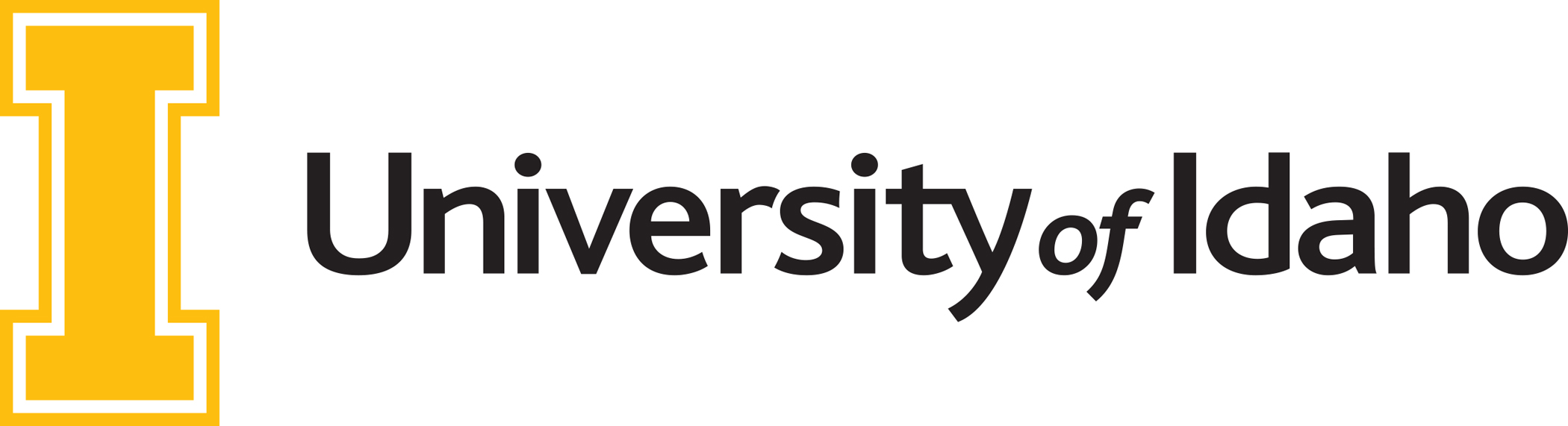 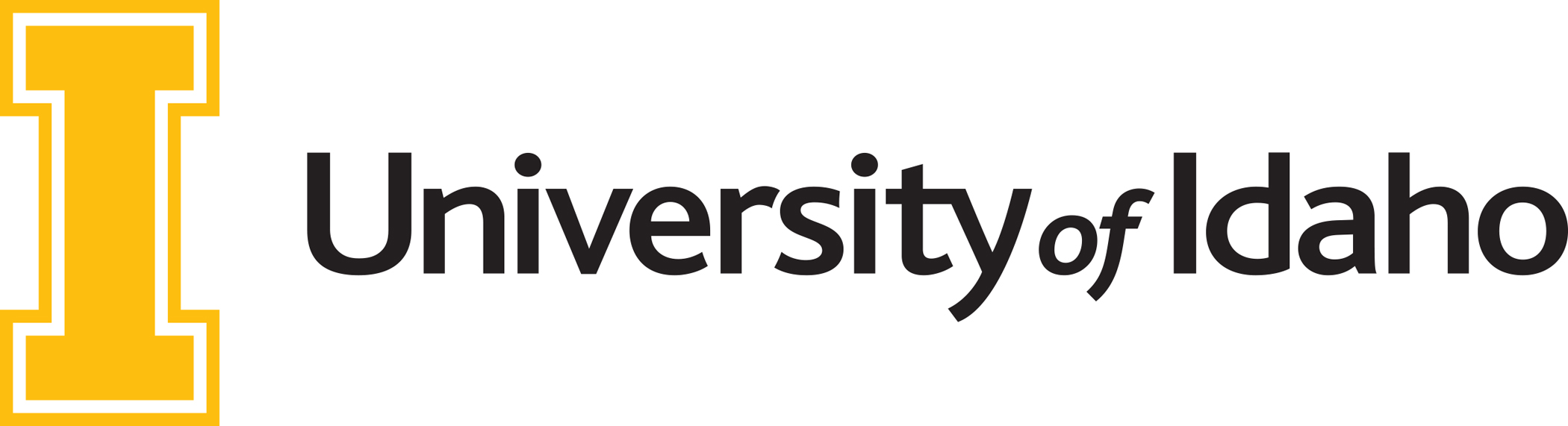 Instructions (Applicants/Senior Naval Science Instructors)Visit our website: https://www.uidaho.edu/academics/navy-rotcApplicants: Download the NPS application form, save the form locally to your computer. Senior Naval Science Instructors: Download the Senior Naval Science Instructor recommendation form, as well as the Physical Fitness Assessment, and save the forms locally to your computer.Open the forms in Adobe Reader.  Adobe Reader is available free from this website:  https://get.adobe.com/reader/Start typing your information into the document. Note: write your essays in Microsoft Word first so that you can spell check them. Then, cut and paste them into the application. Max allowed essay length is approximately one page, single-spaced in Microsoft Word.  Ensure your entire essay is visible in the form when printed.  When complete, print and sign form using pen.Applicants: Scan the signed document and forward it along with all other required documents (see checklist above) to navyrotc@uidaho.edu  Attn: NPS Advisor. When emailing your application use AMRDEC at https://safe.amrdec.army.mil/safe/Welcome.aspx  (Use Non CAC user)Senior Naval Science Instructors: scan and send the signed documents to navyrotc@uidaho.edu Attn: NPS Advisor.If you have any questions please do not hesitate to contact us:Email: navyrotc@uidaho.edu Attn: NPS Advisor or call (208) 885-6333.Application ChecklistApplication ChecklistU of I  NJROTC Pathways to STEM Scholarship ApplicationSAT/ACT Official ReportHigh School Transcripts with Class RankFull-length photograph of applicant wearing NJROTC uniform. SNSI recommendation submittedLetters of Recommendation (2)Apply for Free Application for Federal Student Aid (FAFSA) https://studentaid.ed.gov/sa/fafsa, Add U of I  FAFSA ID to your application: 002053Apply to the University of Idaho website: https://www.uidaho.edu/admissions/apply Personal essay (send copy of the essay submitted with your application to U of I)Complete Physical Fitness Assessment Statement of UnderstandingDrug StatementBirth Certificate 